SUMMER TERM       ROUNDERS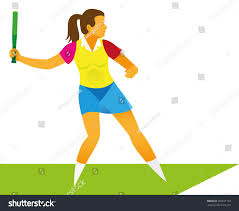 VideosThrowing and catching https://www.youtube.com/watch?v=ZYTOjU2dgcMBowlinghttps://www.youtube.com/watch?v=9Le--3glIJY Battinghttps://www.youtube.com/watch?v=19wngOIEIu4Backstophttps://www.youtube.com/watch?v=5mwl4NxArkU The basic rules -  REMMEBER WE PLAY WITH 9 PLAYER ON EACH TEAMhttps://www.youtube.com/watch?v=f5Lxiy9_L9QWales v England Matchhttps://www.youtube.com/watch?v=EGcimxQM0v0 